НОВЫЙ ГОДна курорте Врнячка БаняВстреча Нового года на одном из лучших курортов Сербии Частная уютная вилла, этно-ресторан, посещение СПА-комплексаЗАЕЗДЫ:ПРОГРАММА 1 день, 29.12Прилет в Белград. Организованный трансфер с дневных рейсов из Москвы.Трансфер на курорт. Размещение на вилле.Обзорная экскурсия по курортуСвободное время.2 день, 30.12Завтрак. Путешествие в Долину Королей:Монастырь Жича. Духовный центр средневековой СербииМаглич. Средневековая крепость над ущельем  (остановка на фото-паузу, без посещения)Монастырь Студеница. Жемчужина СредневековьяВозвращение на курорт. Свободное время. 3 день, 31.12Завтрак. Свободное время.Новогодний вечер (с музыкальной программой и напитками  - 4 напитка по выбору) в этно-ресторане4 день, 01.01Поздний завтрак. Свободное время.Традиционный новогодний этно-обед Свободное время.5 день, 02.01Завтрак. Свободное время.По желанию: посещение СПА-комплекса, лечебные процедуры в санатории Merkur, прогулки по парку курорта, дополнительные экскурсии 6 день, 03.01ПРОГРАММА 6 дней / 5 ночейЗавтрак. Освобождение номеров. Организованный трансфер на рейс в Москву _______________________________ПРОГРАММА 8 дней / 7 ночейЗавтрак. Свободное время.По желанию: посещение СПА-комплекса, лечебные процедуры в санатории Merkur, прогулки по парку курорта, дополнительные экскурсии 7 день, 04.01Завтрак.  Свободное время.По желанию: посещение СПА-комплекса, лечебные процедуры в санатории Merkur, прогулки по парку курорта, дополнительные экскурсии 8 день, 05.01Завтрак. Освобождение номеров.Трансфер в Белград. По желанию – обзорная экскурсия по Белграду (доп.плата)Организованный трансфер на рейс в МосквуОПИСАНИЯ ЭКСКУРСИЙ см. нижеВ СТОИМОСТЬ ВКЛЮЧЕНОПроживание в стандартных двухместных номерах на вилле OTAVA LUX 4*Питание завтраки (этно-ресторан в 20 м от виллы)Новогодний вечер с музыкальной программой 31 декабря (4 напитка включены)Этно-обед 1 январяТрансферы по программеОбязательные экскурсии (включая входные билеты)Услуги русскоговорящего гида на экскурсияхПользование тренажерным залом на виллеВсе таксы и сборыНовогодний подарок от организатора ДОПЛАТЫАвиабилет Медицинская страховкаОдноместное размещение, доп.питание, номера повышенной комфортности:Дополнительные  экскурсии – см. цены нижеПосещение СПА на вилле OTAVA LUX (сауна, джакузи, тепидариум, различные виды массажа) – см. цены ниже. Посещение СПА-комплекса Merkur (15€/чел на 2 часа: бассейн с термоминеральной водой 36,5 С и подводным массажем, королевская купальня, финская сауна и турецкая парная, тепидариум, теплые кнейп-лежаки, ванна джакузи, ванна с воздушным массажем) Посещение винарии (дегустация 3 сортов вин, легкая закуска) – 6€/чел. (группа не менее 6 чел.)  Посещение дистилерии (дегустация 3 сортов ракии, легкая закуска) – 12€/чел. (группа не менее 6 чел.)  ОПИСАНИЕ ВИЛЛЫ OTAVA LUX И СПА-ЦЕНТРОВ нижеСКИДКИДети до 7 лет без места в сопровождении 2 взрослых – скидка 15%Дети до 9 лет с местом в сопровождении 2 взрослых – скидка 10%Третий и четвертый взрослый в номере – скидка 10%Цены нетто, даны на 1 чел.Оплата производится на счет в Сбербанк Сербия в евро или рублях.Минимальный срок бронирования мест – за 30 дней до начала программыОрганизатор оставляет за собой право на внесение незначительных изменений в программыГОСТЯМ ВИЛЛЫ ПРЕДЛАГАЮТСЯ ДОПОЛНИТЕЛЬНЫЕ УСЛУГИ:Лечебные пакеты и велнес-пакеты в спа-центре FONS ROMANUS и в санатории MerkurПрограммы эстетической медицины в спа-центре FONS ROMANUSСпа-пакеты в спа-центре FONS ROMANUSПакеты массажа, косметологии и детокса в спа-центре FONS ROMANUSПроцедуры пелоид-центра в пелоид-центре LIMUS ROMANUSПрограммы спорта и активного отдыхаЭкскурсионные программы (описание и цены ниже)ЭКСКУРСИИ по программеДОПОЛНИТЕЛЬНЫЕ экскурсионные программыВСЕ цены нетто, даны на 1 чел.Организатор оставляет за собой право на внесение незначительных изменений в программыВилла OTAVA LUX 4*НомераДвухместный номер (на 2-3 чел.): комната с двумя односпальными кроватями + диван, LCD TV, ванная комната с душевой кабиной. Может использоваться как одноместный номер.Семейный номер двухкомнатный (на 2-5 чел.): 2 спальни - спальня (двуспальная кровать или две односпальные) и спальня с двумя односпальными кроватями + диван, LCD TV, ванная комната с душевой кабиной, французский балкон (номера на 1 этаже) или балкон (номера на 2 этаже).Deluxe номер (на 2-4 чел.): спальня (двуспальная кровать или две односпальные), гостиная с раскладным двуспальным диваном, LCD TV, ванная комната с душевой кабиной, балкон.Двухкомнатные апартаменты (на 2-4 чел.): спальня (двуспальная кровать или две односпальные) и гостиная с раскладным двуспальным диваном и мини-кухней, LCD TV, ванная комната с душевой кабиной, балкон.СПА на вилле OTAVA LUXДЖАКУЗИ на 3 чел. (гидромассаж, хромотерапия)САУНА на 4 чел.ТЕПИДАРИУМ ТРЕНАЖЕРНЫЙ ЗАЛФИТНЕС-ЗАЛ (йога, фитнес, пилатес; специальное напольное покрытие)СПА процедуры на вилле €/процедура, оплата на месте в динарахСКИДКИ:Пакет сауна + джакузи / 5 посещений на 2 чел. = 10% скидкана 4 чел. = 15% скидкана 6 чел. = 20% скидкаЦЕНТРЫ САНАТОРИЯ MERKURСПА-центр FONS ROMANUS          Пелоид-центр LIMUS ROMANUSАква-центр «ВОДОПАД»            Фитнес-центр «MERKUR GYM»Центр эстетической медицины (ЦМЭ)Индивидуалы, организованные группы29 декабря – 3 январяПТ - СР (6 дней / 5 ночей)Индивидуалы, организованные группы29 декабря – 5 январяПТ - ПТ (8 дней / 7 ночей)СТОИМОСТЬОрганизованная группаОрганизованная группаИндивидуалыСТОИМОСТЬот 6 чел.,€/чел.4-5 чел.,€/чел.2-3 чел.,€/чeл.ПРОГРАММА 6 дней / 5 ночей365405475ПРОГРАММА 8 дней / 7 ночей420460520Одноместное размещение, €/чел.Полупансион,€/чел.Делюкс номер €/чел.ПРОГРАММА 6 дней / 5 ночей1352530ПРОГРАММА 8 дней / 7 ночей1853535Обзорная экскурсия по курорту Врнячка БаняВрнячка Баня - один из самых крупных и развитых курортов Сербии, здесь можно не только поправить здоровье, но и прекрасно отдохнуть в любое время года. К услугам отдыхающих несколько источников питьевой минеральной воды, СПА-центры, спортивные площадки, ресторанчики и кафе, программы активных туров на горе Гоч.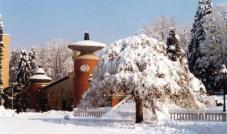 Путешествие в Долину КоролейВ долине рек Ибар родилось сербское средневековое государство династии Неманичей. Эту долину называют Долиной королей. Здесь с XII в. появляются монастыри, ставшие духовной основой Сербского государства: Жича, Студеница, Джурджеви Ступови, Сопочани. А в средние века строятся крепости, такие как загадочный Маглич, стоящий на вершине холма над рекой Ибар…Монастырь Жича. Духовный центр средневековой СербииЦерковь Вознесения Христова в Жиче - мать всех сербских церквей. Здесь находился престол первого сербского архиепископа, и здесь же короновались все правители Сербии. Построенный в начале XIII в. монастырь стал центром духовной и политической жизни средневековой Сербии. Фасады монастырских строений выкрашены в красный цвет, как афонские монастыри. В числе его насельников оказались многие русские эмигранты, работали русские иконописцы Иван Мельников и Николай Майендорф. В настоящее время монастырь Жича один из самых крупных в Сербии.Маглич. Средневековая крепость над ущельем (остановка на фото-паузу, без посещения)Остатки средневекового города, живописно расположенного на скале над ущельем реки Ибар. По ущелью проходил древний караванный путь, связывающий Восток и Европу. Сохранились 8 башен, крепостные стены, ворота, остатки жилых строений, церкви Святого Георгия и резервуаров для воды. Название происходит от сербского слова «магла» (туман). Крепость была возведена в XII-XIII вв. Однако, по народным легендам, строительство города связано с именем «Проклятой Ерины» — сербской правительницы XIV в. Ерины Бранкович (урожденной Ирины Кантакузин, византийской принцессы), которая славилась своей жестокостью. Монастырь Студеница. Жемчужина СредневековьяЖемчужина сербской средневековой архитектуры и один из самых почитаемых монастырей, основанный в нач. XII в. В стенах храма Успения Пресвятой Богородицы покоятся мощи основателя династии Неманичей: отца, матери и брата Св. Савы -  Симеона Мироточивого, прп. Анастасии и короля Стефана Первовенчанного. Здесь была написана первая литература на сербском языке, именно тут была основана независимая от византийской Сербская Православная Церковь. Монастырь обладает богатейшей историей и бесценным культурным наследием.  В 1986 году ЮНЕСКО внесло Студеницу в Список всемирного наследия. 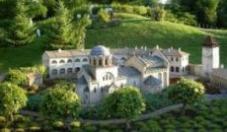 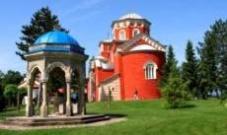 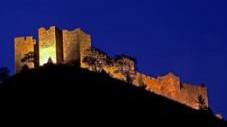 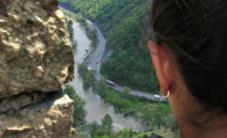 Обзорная экскурсия по Белграду (в день прилета или вылета)Осмотр основных достопримечательностей сербск0й столицы: средневековая крепость и парк Калемегдан на месте слияния рек Савы и Дуная, пешеходная улица Кнез Михайлова, богемный квартал Скадарлия, площади Теразие и Славия, здания Народной Скупштины и Правительства, самый большой православный храм на Балканах – Храм Св. СавыПо желанию – обед в богемном квартале Скадарлия или в одной из старинных кафан центра города.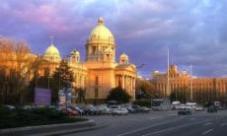 На родину императора Константина ВеликогоЭкскурсия в город Ниш. Город Ниш, по преданию, основали кельты. Они назвали его Наис – место, где живут русалки.В античные времена город назывался Наисус, и в нем в 272 г.н.э. родился будущий римский император Константин Великий. С древних времени и по наши дни Ниш является перекрестком между Востоком и Западом: именно через Ниш проходят дороги, ведущие из Европы в Грецию, Турцию и на Ближний Восток. Местоположение отразилось и на внешнем виде города, и на характере местных жителей – это одновременно и европейский, и восточный город.Осмотр достопримечательностей города: Нишская крепость от античности и времен турецкого владычества до новой истории Сербии; Челе Кула (Башня Черепов) – напоминание о бесчеловечности войн и религиозных разногласий; старинная улица ремесленников; Медиана – археологические раскопки дворца императора Константина; главная пешеходная улица города.Посещение винарии Малча с дегустацией. Посещение винарии Малча – это своеобразное путешествие во времени: гости видят современное производство, переходят зал с огромными цистернами, в которых зреет вино по технологии XIX в., спускаются в подвалы с огромными бочками, где пробуют вина, приготовленные по средневековым рецептам, и конце концов оказываются в хранилище амфор, в которых хранится вино, созданное по античным источникам. 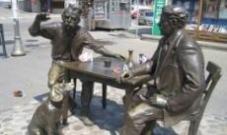 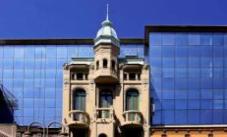 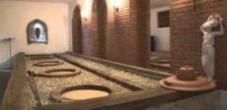 Винный регион АлександровацПосещение городка Александровац и одной из известных винарий, где производят сухие вина из автохтонных сортов прокупац (красное) и тамьяника (белое). Дегустация вин, закуски (только для групп от 6 чел.)В городке Александровац во время ежегодного праздника сбора винограда проходит ярмарка «Винная улица», а в фонтане на центральной площади города в течение 3 дней льется молодое вино…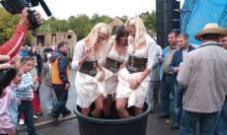 Моравская сказкаВодопад Лисине и Ресавска пещера. У подножья гор Беляница и Кучай находится один из самых высоких в Сербии (25 м) и живописных водопадов - Лисине (или Велики Бук). Поблизости находится Ресавска пещера, которую еще называют “Ресавская красавица” – так красивы ее залы и галереи. Длина пещеры составляет до 4,5 км (исследованных – 2,5 км, открыто для посетителей – 800 м). Возраст пещеры – около 80 млн. лет, постоянная температура +7 градусов. Обед по-моравски у водопада: речная форель, специалитеты Моравского края (доп.плата).Монастырь Манасия. Монастырь построен деспотом Стефаном Лазаревичем, сыном князя Лазаря. Мощные стены с 11 башнями, обведенные рвом, представляли собой неприступную крепость. Церковь Св. Троицы считается одним из шедевров моравской зодческой школы. Фрески Манасии — выдающийся памятник Моравской школы — создавались в эпоху, когда на Руси творил Андрей Рублев — эти ансамбли имеют сходные черты. В I пол. XV — нач. XVI вв. монастырь был крупным центром сербской культуры, и даже в период турецкого ига здесь переводились и переписывались книги. В монастыре покоятся мощи Св. Стефана Лазаревича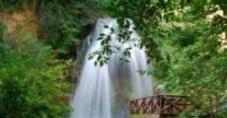 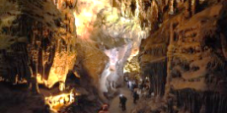 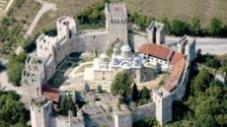 Монастырь Св. Роман и город КрушевацМонастырь Свети Роман. Один из самых древних монастырей на территории Сербии, был основан еще до начала правления династии Неманичей (до XII в.). Первое официальное упоминание об обители относится к 1498 г.В монастыре находится могила русского полковника Николая Раевского, добровольца Сербской армии в Балканской войне 1876-77 гг., в которой покоится сердце героя. В монастыре находятся мощи Св. Романа Синаита, чудотворца и исцелителяКрушевац. Средневековая столица Сербии, основанный князем Лазарем в 1371 г. Название получил от речного камня крушца, из которого, в основном, и был построен. Туристы могут увидеть остатки средневекового города, княжеского двора, донжона крепости и церковь Лазарицу (1377-1380 гг.), построенную князем Лазарем по случаю рождения наследника, будущего деспота Стефана Лазаревича.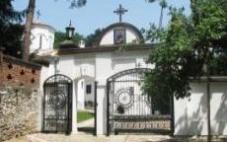 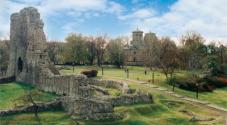 Джаволя Варош и Пролом Баня«Дьявольский городок» (так переводится название этого места) - природный феномен на юге Сербии – более 200 каменных башен с гранитными «шапками» наверху. Джаволя Варош – представитель от Сербии на конкурсе “Семь мировых чудес природы». Курорт Пролом Баня. Желающие могут искупаться в закрытом или открытом бассейне с лечебной термоминеральной Пролом-водой, которая прекрасно воздействует на кожу и расслабляет мышцы (за доп.плату). По желанию - Обед в этно-ресторане на курорте. Ресторан находится на берегу горной речки. Возможность попробовать традиционное блюдо горных районов Сербии: ягнятина «из-под сача»Возможность небольшой пешей прогулки до церкви Лазарица. По преданию, в этой церкви приняли последнее причастие перед Косовской битвой легендарный князь Лазарь и его дружина. Они по обычаю обходили с крестным ходом церковь, а стволы слив, растущих во дворе, закручивались вслед за их ходом. Так и стоят по сей день 6 слив со свитыми между собой стволами…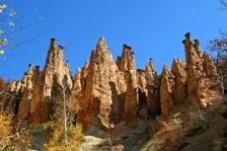 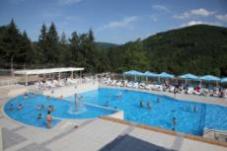 Новая трехэтажная вилла туристической компании OTAVA TRAVEL расположена в тихом районе курорта Врнячка Баня с видом на горы Гоч, на берегу Врнячкой речки, недалеко от открытого олимпийского бассейна.Персонал говорит на сербском, русском и английском языках.УслугиWiFi свободный Открытый паркинг с видео-надзоромНебольшая детская игровая площадкаПитаниеУютный этно-ресторан с домашней сербской кухней находится в 20 м, через мост над речкой. Домашняя атмосфера, вкусная еда, домашнее вино и ракия, летняя терраса, коптильня.Завтраки / Полупансион / Полный пансион (Сет-меню)Размещение11 номеров различных категорий (от 37 до 40 м2)Во всех номерахванная комната (душевая кабина, туалет, фен, душевые принадлежности, в апартаментах - халаты, тапочки)кабельное TV (LCD телевизор)WiFiкондиционертелефонмини-барSpa центр Джакузи Инфракрасная саунаТепидариумРазличные виды массажаФитнес-залСпортЗал 50 м2 для занятий йогой, фитнесом, пилатесомТренажерный мини-зал и массажный кабинетПоблизости от виллы открытый олимпийский бассейн Закрытые олимпийские бассейны на курортеАренда велосипедовВ парке курорта: теннисные корты, площадки для мини-футбола, волейбола и баскетболаБизнесБизнес-центрЗал для деловых встреч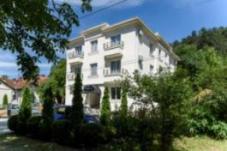 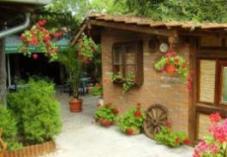 Новая трехэтажная вилла туристической компании OTAVA TRAVEL расположена в тихом районе курорта Врнячка Баня с видом на горы Гоч, на берегу Врнячкой речки, недалеко от открытого олимпийского бассейна.Персонал говорит на сербском, русском и английском языках.УслугиWiFi свободный Открытый паркинг с видео-надзоромНебольшая детская игровая площадкаПитаниеУютный этно-ресторан с домашней сербской кухней находится в 20 м, через мост над речкой. Домашняя атмосфера, вкусная еда, домашнее вино и ракия, летняя терраса, коптильня.Завтраки / Полупансион / Полный пансион (Сет-меню)Размещение11 номеров различных категорий (от 37 до 40 м2)Во всех номерахванная комната (душевая кабина, туалет, фен, душевые принадлежности, в апартаментах - халаты, тапочки)кабельное TV (LCD телевизор)WiFiкондиционертелефонмини-барSpa центр Джакузи Инфракрасная саунаТепидариумРазличные виды массажаФитнес-залСпортЗал 50 м2 для занятий йогой, фитнесом, пилатесомТренажерный мини-зал и массажный кабинетПоблизости от виллы открытый олимпийский бассейн Закрытые олимпийские бассейны на курортеАренда велосипедовВ парке курорта: теннисные корты, площадки для мини-футбола, волейбола и баскетболаБизнесБизнес-центрЗал для деловых встреч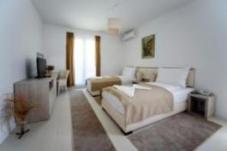 Новая трехэтажная вилла туристической компании OTAVA TRAVEL расположена в тихом районе курорта Врнячка Баня с видом на горы Гоч, на берегу Врнячкой речки, недалеко от открытого олимпийского бассейна.Персонал говорит на сербском, русском и английском языках.УслугиWiFi свободный Открытый паркинг с видео-надзоромНебольшая детская игровая площадкаПитаниеУютный этно-ресторан с домашней сербской кухней находится в 20 м, через мост над речкой. Домашняя атмосфера, вкусная еда, домашнее вино и ракия, летняя терраса, коптильня.Завтраки / Полупансион / Полный пансион (Сет-меню)Размещение11 номеров различных категорий (от 37 до 40 м2)Во всех номерахванная комната (душевая кабина, туалет, фен, душевые принадлежности, в апартаментах - халаты, тапочки)кабельное TV (LCD телевизор)WiFiкондиционертелефонмини-барSpa центр Джакузи Инфракрасная саунаТепидариумРазличные виды массажаФитнес-залСпортЗал 50 м2 для занятий йогой, фитнесом, пилатесомТренажерный мини-зал и массажный кабинетПоблизости от виллы открытый олимпийский бассейн Закрытые олимпийские бассейны на курортеАренда велосипедовВ парке курорта: теннисные корты, площадки для мини-футбола, волейбола и баскетболаБизнесБизнес-центрЗал для деловых встреч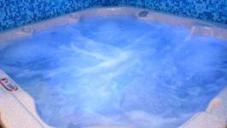 Новая трехэтажная вилла туристической компании OTAVA TRAVEL расположена в тихом районе курорта Врнячка Баня с видом на горы Гоч, на берегу Врнячкой речки, недалеко от открытого олимпийского бассейна.Персонал говорит на сербском, русском и английском языках.УслугиWiFi свободный Открытый паркинг с видео-надзоромНебольшая детская игровая площадкаПитаниеУютный этно-ресторан с домашней сербской кухней находится в 20 м, через мост над речкой. Домашняя атмосфера, вкусная еда, домашнее вино и ракия, летняя терраса, коптильня.Завтраки / Полупансион / Полный пансион (Сет-меню)Размещение11 номеров различных категорий (от 37 до 40 м2)Во всех номерахванная комната (душевая кабина, туалет, фен, душевые принадлежности, в апартаментах - халаты, тапочки)кабельное TV (LCD телевизор)WiFiкондиционертелефонмини-барSpa центр Джакузи Инфракрасная саунаТепидариумРазличные виды массажаФитнес-залСпортЗал 50 м2 для занятий йогой, фитнесом, пилатесомТренажерный мини-зал и массажный кабинетПоблизости от виллы открытый олимпийский бассейн Закрытые олимпийские бассейны на курортеАренда велосипедовВ парке курорта: теннисные корты, площадки для мини-футбола, волейбола и баскетболаБизнесБизнес-центрЗал для деловых встреч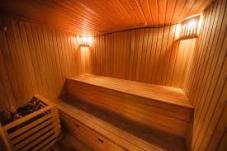 Новая трехэтажная вилла туристической компании OTAVA TRAVEL расположена в тихом районе курорта Врнячка Баня с видом на горы Гоч, на берегу Врнячкой речки, недалеко от открытого олимпийского бассейна.Персонал говорит на сербском, русском и английском языках.УслугиWiFi свободный Открытый паркинг с видео-надзоромНебольшая детская игровая площадкаПитаниеУютный этно-ресторан с домашней сербской кухней находится в 20 м, через мост над речкой. Домашняя атмосфера, вкусная еда, домашнее вино и ракия, летняя терраса, коптильня.Завтраки / Полупансион / Полный пансион (Сет-меню)Размещение11 номеров различных категорий (от 37 до 40 м2)Во всех номерахванная комната (душевая кабина, туалет, фен, душевые принадлежности, в апартаментах - халаты, тапочки)кабельное TV (LCD телевизор)WiFiкондиционертелефонмини-барSpa центр Джакузи Инфракрасная саунаТепидариумРазличные виды массажаФитнес-залСпортЗал 50 м2 для занятий йогой, фитнесом, пилатесомТренажерный мини-зал и массажный кабинетПоблизости от виллы открытый олимпийский бассейн Закрытые олимпийские бассейны на курортеАренда велосипедовВ парке курорта: теннисные корты, площадки для мини-футбола, волейбола и баскетболаБизнесБизнес-центрЗал для деловых встречСПАСПАСПАДжакузиДжакузи7VIP ДжакузиVIP Джакузи10СаунаСауна7VIP СаунаVIP Сауна10ВЕЛНЕС ПАКЕТЫВЕЛНЕС ПАКЕТЫВЕЛНЕС ПАКЕТЫВЕЛНЕС ПАКЕТ IДжакузи + сауна + тепидариум11ВЕЛНЕС ПАКЕТ IIДжакузи + сауна + тепидариум + массаж всего тела 30 мин.19ВЕЛНЕС ПАКЕТ IIIДжакузи + сауна + тепидариум + массаж всего тела 50 мин.22ВЕЛНЕС ПАКЕТ IVДжакузи + тепидариум + массаж всего тела 30 мин.17ВЕЛНЕС ПАКЕТ VДжакузи + тепидариум + массаж всего тела 50 мин.20VIP ВЕЛНЕС ПАКЕТVIP Джакузи + сауна + тепидариум + массаж ароматическим маслом65МАССАЖМАССАЖМАССАЖМассаж всего тела (50 мин. / 30 мин.)Массаж всего тела (50 мин. / 30 мин.)15 / 12Массаж спины и задней части ног (30 мин.)Массаж спины и задней части ног (30 мин.)12Массаж спины (20 мин.)Массаж спины (20 мин.)8,5Массаж спины и рук (30 мин.)Массаж спины и рук (30 мин.)10Массаж лица (15 мин.)Массаж лица (15 мин.)4Массаж ступней (15 мин.)Массаж ступней (15 мин.)4Массаж всего тела ароматическим маслом (50мин. / 30 мин.)Массаж всего тела ароматическим маслом (50мин. / 30 мин.)18,5 / 17Спортивный массаж (50мин. / 30 мин.)Спортивный массаж (50мин. / 30 мин.)23,5 / 20Релакс-массаж всего тела (50 мин. / 30 мин.)Релакс-массаж всего тела (50 мин. / 30 мин.)18,5 / 16Антистресс-массаж (40 мин. / 20 мин.)Антистресс-массаж (40 мин. / 20 мин.)17 / 15ТЕПЛОЕ ПРЕДЛОЖЕНИЕТЕПЛОЕ ПРЕДЛОЖЕНИЕТЕПЛОЕ ПРЕДЛОЖЕНИЕМассаж теплым воскомМассаж теплым воском21Массаж теплым шоколадомМассаж теплым шоколадом21ПИЛИНГПИЛИНГПИЛИНГПилинг лица и тела кофеПилинг лица и тела кофе15Пилинг тела малинойПилинг тела малиной17,5МАСКИ ДЛЯ ТЕЛАМАСКИ ДЛЯ ТЕЛАМАСКИ ДЛЯ ТЕЛАДренажная маскаДренажная маска21Маска из морских водорослейМаска из морских водорослей21ПРОЦЕДУРЫ ДЛЯ ЛИЦАПРОЦЕДУРЫ ДЛЯ ЛИЦАПРОЦЕДУРЫ ДЛЯ ЛИЦАУход за кожей лицаУход за кожей лица17,5Процедура для зрелой кожиПроцедура для зрелой кожи17,5ПАКЕТЫПАКЕТЫПАКЕТЫОТАВА ПАКЕТ (пилинг тела малиной + массаж теплым шоколадом + напиток)ОТАВА ПАКЕТ (пилинг тела малиной + массаж теплым шоколадом + напиток)28КАФФА ПАКЕТ (пилинг тела кофе + массаж ароматическим маслом + кофе)КАФФА ПАКЕТ (пилинг тела кофе + массаж ароматическим маслом + кофе)24МАЛИНА ПАКЕТ (пилинг тела малиной + массаж тела 40 мин. + фруктовый сок)МАЛИНА ПАКЕТ (пилинг тела малиной + массаж тела 40 мин. + фруктовый сок)25Центры находятся в парке курорта в отдельном корпусе Водолечебницы рядом с источником Топла вода и в главном корпусе санатория.  СПА-центр FONS ROMANUS и Пелоид-центр LIMUS ROMANUSВ парке курорта в отдельном корпусе Водолечебницы Бассейн с термоминеральной водой 36,50С и подводным массажемКоролевская купальняФинская сауна и турецкая парнаяТепидариум и теплые кнейп-лежакиИскусственный пляж с температурой гравия 31-350СКнейп-ванны для ног с температурой воды 8-350ССоляная пещераВанна джакузиВанна с воздушным массажемРазличные виды массажаОбертывания лечебными грязямиСолярийМаникюр и педикюрКосметика Mary CohrЦентр эстетической медицины (ЦМЭ)В парке курорта в отдельном корпусе Водолечебницы ЗеронаКавитацияРадиофреквенцияЛимфодренажАнтивозрастные программыБотоксГиалуроновая кислота МезотерапияЛиполитический коктейль (липолиз) Мезо-нитиАква-центр «Водопад» и фитнес-центр «Merkur Gym»В главном здании санаторияБассейн с термоминеральной водой ДжакузиСауныРелакс-зонаТренажеры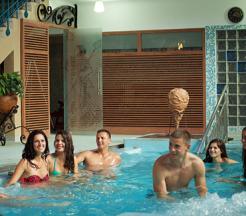 Центры находятся в парке курорта в отдельном корпусе Водолечебницы рядом с источником Топла вода и в главном корпусе санатория.  СПА-центр FONS ROMANUS и Пелоид-центр LIMUS ROMANUSВ парке курорта в отдельном корпусе Водолечебницы Бассейн с термоминеральной водой 36,50С и подводным массажемКоролевская купальняФинская сауна и турецкая парнаяТепидариум и теплые кнейп-лежакиИскусственный пляж с температурой гравия 31-350СКнейп-ванны для ног с температурой воды 8-350ССоляная пещераВанна джакузиВанна с воздушным массажемРазличные виды массажаОбертывания лечебными грязямиСолярийМаникюр и педикюрКосметика Mary CohrЦентр эстетической медицины (ЦМЭ)В парке курорта в отдельном корпусе Водолечебницы ЗеронаКавитацияРадиофреквенцияЛимфодренажАнтивозрастные программыБотоксГиалуроновая кислота МезотерапияЛиполитический коктейль (липолиз) Мезо-нитиАква-центр «Водопад» и фитнес-центр «Merkur Gym»В главном здании санаторияБассейн с термоминеральной водой ДжакузиСауныРелакс-зонаТренажеры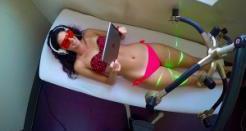 Центры находятся в парке курорта в отдельном корпусе Водолечебницы рядом с источником Топла вода и в главном корпусе санатория.  СПА-центр FONS ROMANUS и Пелоид-центр LIMUS ROMANUSВ парке курорта в отдельном корпусе Водолечебницы Бассейн с термоминеральной водой 36,50С и подводным массажемКоролевская купальняФинская сауна и турецкая парнаяТепидариум и теплые кнейп-лежакиИскусственный пляж с температурой гравия 31-350СКнейп-ванны для ног с температурой воды 8-350ССоляная пещераВанна джакузиВанна с воздушным массажемРазличные виды массажаОбертывания лечебными грязямиСолярийМаникюр и педикюрКосметика Mary CohrЦентр эстетической медицины (ЦМЭ)В парке курорта в отдельном корпусе Водолечебницы ЗеронаКавитацияРадиофреквенцияЛимфодренажАнтивозрастные программыБотоксГиалуроновая кислота МезотерапияЛиполитический коктейль (липолиз) Мезо-нитиАква-центр «Водопад» и фитнес-центр «Merkur Gym»В главном здании санаторияБассейн с термоминеральной водой ДжакузиСауныРелакс-зонаТренажеры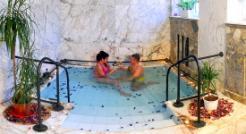 Центры находятся в парке курорта в отдельном корпусе Водолечебницы рядом с источником Топла вода и в главном корпусе санатория.  СПА-центр FONS ROMANUS и Пелоид-центр LIMUS ROMANUSВ парке курорта в отдельном корпусе Водолечебницы Бассейн с термоминеральной водой 36,50С и подводным массажемКоролевская купальняФинская сауна и турецкая парнаяТепидариум и теплые кнейп-лежакиИскусственный пляж с температурой гравия 31-350СКнейп-ванны для ног с температурой воды 8-350ССоляная пещераВанна джакузиВанна с воздушным массажемРазличные виды массажаОбертывания лечебными грязямиСолярийМаникюр и педикюрКосметика Mary CohrЦентр эстетической медицины (ЦМЭ)В парке курорта в отдельном корпусе Водолечебницы ЗеронаКавитацияРадиофреквенцияЛимфодренажАнтивозрастные программыБотоксГиалуроновая кислота МезотерапияЛиполитический коктейль (липолиз) Мезо-нитиАква-центр «Водопад» и фитнес-центр «Merkur Gym»В главном здании санаторияБассейн с термоминеральной водой ДжакузиСауныРелакс-зонаТренажеры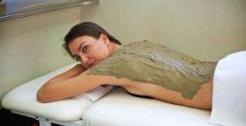 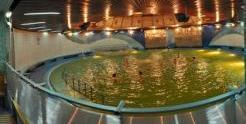 